3 А клас 					Домашна работа – 18 уч. седмицаЛитератураМоля, прочетете стихотворението „Поточе“ от Елин Пелин на стр. 38 от Читанката. Желателно е новите уроци да се четат достатъчно пъти, за да стане гладко. Моля, отговорете на въпроса, като използвате цели изречения и запишете отговора в тетрадките си:Какво означава терминът „епитети“? Препишете обяснението под текста в Читанката. Български езикЗа отсъстващите или забравилите, може да прочетете преговора от тетрадките си и/или да изгледате клипчетата:https://www.youtube.com/watch?v=yvsmpH04bushttps://www.youtube.com/watch?v=a-GbrAVHEhI&t=2sМоля, направете упражнения 4, 5 и 7 на стр. 36-37 и упражнения 2, 6 и 7 на стр. 38-39 от Тетрадка № 1. Старайте се да пишете с ръкописни букви.Забележка: Внимавайте при упражнение 4 на стр. 36. Припомням, че сродната дума за проверка най-често е коренът на дадената дума или подобна дума, в която ударението пада на несигурната гласна.Пример: ср_межлив -> срáм -> срамежливЧовекът и обществотоВтори срок - историяМоля, прочетете урока на тема „Образуване на Дунавска България. Държава и общество“ на стр. 70-71 по Човекът и Обществото. Отговорете писмено на въпросите, като запишете отговорите в тетрадката с широки редове, използвайки пълни изречения. Въпроси:През коя година е създадена Първата българска държава? Как се наричала тя?Кой бил начело на държавата и коя била първата столица?Коя била най-славната битка на хан Крум и през коя година?Допълнителни върпоси (по желание):Какво е създал хан Крум през 9 век?Какво знаете за хан Омуртаг?По желание принтирайте, очертайте и оцветете рисунката за Васил Левски. 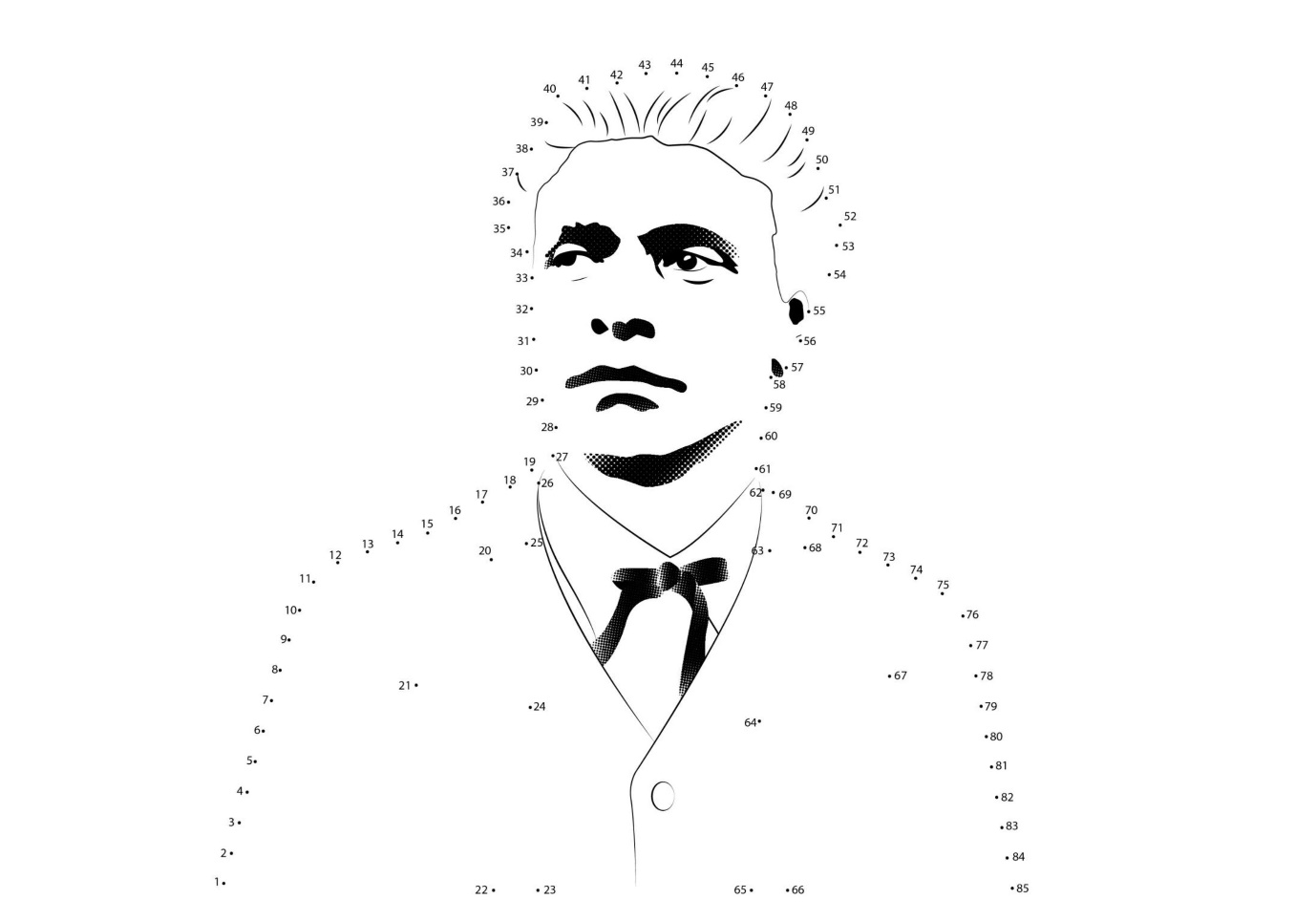 